Plan van Aanpak Leerwerktaak (LWT) 
v2022.07.11Thema’s leerwerktakenPersoonlijke professionele ontwikkelingFunctioneren in een sectie/team/school (BO6)Visie op onderwijs van school en WPB (BO1)….. Opzet leerwerktaken koppeling school-instituut & theorie-praktijk De LWT kennen drie perspectieven:LWT die direct aansluiten bij een beroepsopdracht HvA of opdracht onderwijspraktijk UvALWT die gericht zijn op specifieke kenmerken van de school en/of specifieke taken van de leraaren/of specifieke behoeften/interesses van de aankomende leraar Afspraken over de uitvoering en proces van LWTElke aankomende leraar kiest één LWT per semester (zie overzicht thema) en maakt plan van aanpak. Plan van aanpak LWT wordt besproken in 3-hoeksgesprek (AL, WPB en IO). Uitvoering LWT (eventueel intervisie benutten)Presenteren resultaat/opbrengst/antwoord onderzoeksvraag LWT Beoordeling LWT: door WPB (beoordelingsformulier HvA/UvA)Thema/titel LWTThema/titel LWTAlgemene gegevensAlgemene gegevensNaam aankomende leraarOpleidingsinformatieBv ‘Tweede jaar voltijd leraar geschiedenis aan de Hogeschool van Amsterdam’WerkplekbegeleiderInstituutsopleider/ VakdidacticusStartdatum LWTLeerwerktaak – VoorbereidingLeerwerktaak – VoorbereidingDe onderzoeksvraagBv. Hoe kan ik mijn handelen bij …..?, Wat heeft impact op X…..? Hoe kan ik mijn vaardigheden verbeteren in….? , Wat zegt X en Y over Z…..? LeerdoelenWat zijn jouw leerdoelen? Bv. kennis op het gebied van …, ervaring opdoen met…  ResultaatBv. Een product, aanwijsbare persoonlijke groei … , toetsbare kennis van …, De aanpakOp welke wijze kom je tot een antwoord op jouw onderzoeksvraag, bv. Literatuuronderzoek, interviews, ontwikkelen les(format), handleiding, …. PlanningBv. In week 10 is het antwoord op de onderzoeksvraag geformuleerd/ontwikkeld en kan ik dit presenteren. Dit betekent:In week 1 lezen theorie/literatuur en plannen proces In week 2 bevindingen bespreken met…. In week 3-4 ontwerpen van…. In week 5 bespreken met … en uitproberen bij …. In week 6 evalueren … en bijstellen van ….In week 7 uitproberen …. en evalueren …..In week 8 bijstellen van …… In week 9 presentatie makenIn week 10 ontwerp presenterenPassende literatuur/ theorieKoppeling aan welke opdracht instituutBv. dossier ‘werken in de school’, beroepsopdracht 5a of onderwijspraktijk B. Benodigde ondersteuning/ materialenWie is erbij betrokken, wat heb je nodig? Bv toegang tot gegevens, tips voor theorie, (les)tijd, intervisie op dit thema, gesprek met.., opname van, etc.Moment en wijze van presenterenBv. in de (schoolgroep)bijeenkomst op datum X een presentatie van de resultaten. Leerwerktaak – ResultaatLeerwerktaak – ResultaatRuimte voor het antwoord op de onderzoeksvraag. Verwijs evt. naar (ontwikkelde) bijlagen. Ruimte voor het antwoord op de onderzoeksvraag. Verwijs evt. naar (ontwikkelde) bijlagen. Leerwerktaak – EvaluatieLeerwerktaak – EvaluatieOp resultaatBeschrijf wat het uitvoeren van de LWT je heeft opgeleverd en wat je daarmee gaat doen. Op procesBeschrijf wat je hebt geleerd van het proces van het uitvoeren van de LWTVoornemensBeschrijf welke voornemens, volgende leervragen of doelen je hebt.  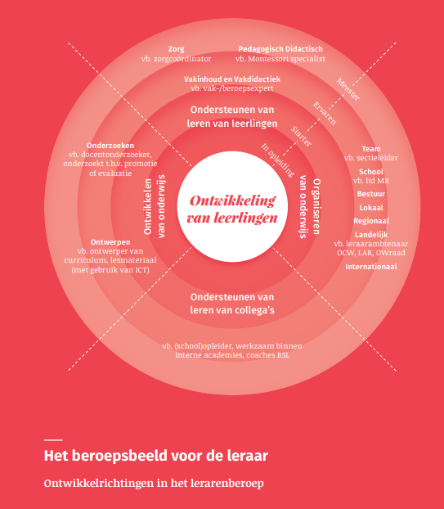 Het ondersteunen van het leren van leerlingenPassend Onderwijs, leerlingenzorgMentoraatVakinhoudelijk en -didactisch (BO5)Pedagogisch klimaat/pedagoogLesorganisatie/gastheer/afsluiterInstrueren/presentator/didacticusActiverenLeerstrategieënDifferentiëren (naar niveau en kenmerken leerlingen) (BO5)Puberbrein/ adolescentie psychologieKansengelijkheidDigitale geletterdheidBurgerschapOnderwijsconcept(en) en -visieToepassing Competentie, Autonomie en Relatie (CAR) (BO1)Planmatig omgaan met diversiteit (leerlingpopulatie) (BO1)Stimuleren tolerantie andere meningen (BO6)Bevorderen onderlinge solidariteit (BO6)Herkennen behoeftes, indicaties leerlingen (ontwikkeling, gedrag) (BO5)Niveaus/taxonomie van BLOOM (BO3)Begeleiding zelfstandig werkenRoos van Leary…..Het ondersteunen van het leren van leerlingenPassend Onderwijs, leerlingenzorgMentoraatVakinhoudelijk en -didactisch (BO5)Pedagogisch klimaat/pedagoogLesorganisatie/gastheer/afsluiterInstrueren/presentator/didacticusActiverenLeerstrategieënDifferentiëren (naar niveau en kenmerken leerlingen) (BO5)Puberbrein/ adolescentie psychologieKansengelijkheidDigitale geletterdheidBurgerschapOnderwijsconcept(en) en -visieToepassing Competentie, Autonomie en Relatie (CAR) (BO1)Planmatig omgaan met diversiteit (leerlingpopulatie) (BO1)Stimuleren tolerantie andere meningen (BO6)Bevorderen onderlinge solidariteit (BO6)Herkennen behoeftes, indicaties leerlingen (ontwikkeling, gedrag) (BO5)Niveaus/taxonomie van BLOOM (BO3)Begeleiding zelfstandig werkenRoos van Leary…..Het ondersteunen van het leren van leerlingenPassend Onderwijs, leerlingenzorgMentoraatVakinhoudelijk en -didactisch (BO5)Pedagogisch klimaat/pedagoogLesorganisatie/gastheer/afsluiterInstrueren/presentator/didacticusActiverenLeerstrategieënDifferentiëren (naar niveau en kenmerken leerlingen) (BO5)Puberbrein/ adolescentie psychologieKansengelijkheidDigitale geletterdheidBurgerschapOnderwijsconcept(en) en -visieToepassing Competentie, Autonomie en Relatie (CAR) (BO1)Planmatig omgaan met diversiteit (leerlingpopulatie) (BO1)Stimuleren tolerantie andere meningen (BO6)Bevorderen onderlinge solidariteit (BO6)Herkennen behoeftes, indicaties leerlingen (ontwikkeling, gedrag) (BO5)Niveaus/taxonomie van BLOOM (BO3)Begeleiding zelfstandig werkenRoos van Leary…..Het ontwikkelen van onderwijsOntwerpen curriculumOntwerpen lessenOntwerpen toetsenInzet van ICT (BO4)Technologische (onderwijs)ontwikkelingenConstructive alignment (BO4)Formatief toetsen……Het ontwikkelen van onderwijsOntwerpen curriculumOntwerpen lessenOntwerpen toetsenInzet van ICT (BO4)Technologische (onderwijs)ontwikkelingenConstructive alignment (BO4)Formatief toetsen……ONTWIKKELEN VAN LEERLINGENHet organiseren van onderwijsExcursie/buitenschoolse activiteitenVeiligheid op schoolKwaliteitszorg en -cultuurRoosters, lokalen en faciliteiten…….Het organiseren van onderwijsExcursie/buitenschoolse activiteitenVeiligheid op schoolKwaliteitszorg en -cultuurRoosters, lokalen en faciliteiten…….Het organiseren van onderwijsExcursie/buitenschoolse activiteitenVeiligheid op schoolKwaliteitszorg en -cultuurRoosters, lokalen en faciliteiten…….Het ondersteunen van het leren van collega’s (peers)IntervisieCollegiale visitatie/observatie…….Het ondersteunen van het leren van collega’s (peers)IntervisieCollegiale visitatie/observatie…….Het ondersteunen van het leren van collega’s (peers)IntervisieCollegiale visitatie/observatie…….